                                                           ΩΡΙΑΙΟ ΔΙΑΓΩΝΙΣΜΑ Α ΤΡΙΜΗΝΟΥ                                                 ΣΤΗ ΓΕΩΓΡΑΦΙΑ Β1 ΤΑΞΗΣ ΤΟΥ 4ου ΓΥΜΝΑΣΙΟΥΟΝΟΜΑ:ΕΠΙΘΕΤΟ:ΗΜΕΡΟΜΗΝΙΑ: 20-11-2015ΚΩΔΙΚΟΣ ΑΣΚΗΣΗΣ:  017                                          ΑΣΚΗΣΗ ΦΩΤΟΚΟΥΙΖ 1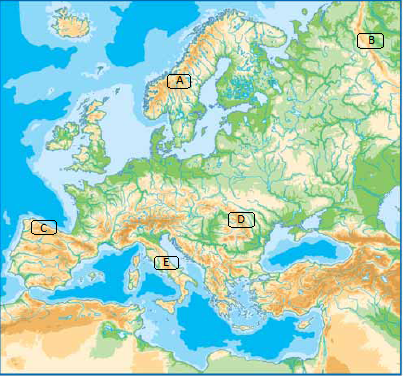 Αντιστοιχίστε τις οροσειρές  της Στήλης 1 με τo σωστό γράμμα της Στήλης 2                                         ΑΣΚΗΣΗ ΦΩΤΟΚΟΥΙΖ 2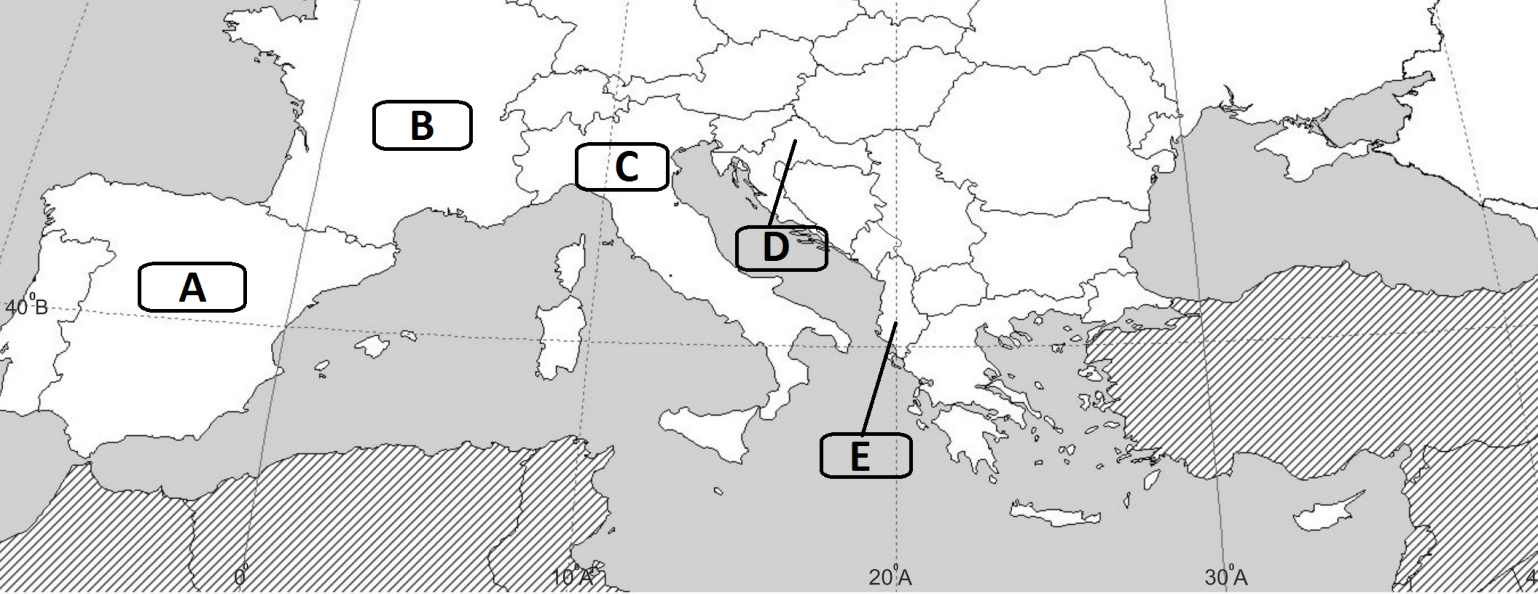 Αντιστοιχίστε τις Μεσογειακές χώρες  της Στήλης 1 με τo σωστό γράμμα της Στήλης 2                                       ΑΣΚΗΣΗ ΣΩΣΤΟΥ-ΛΑΘΟΥΣ ΕΡΩΤΗΣΗ 1:  Οι βαθιές θάλασσες βρίσκονται στη Βόρεια Ευρώπη.ΕΡΩΤΗΣΗ 2:  Ο Εύξεινος Πόντος είναι βαθιά θάλασσα.ΕΡΩΤΗΣΗ 3:  Η Διώρυγα του Σουέζ ενώνει τη Μεσόγειο με την Ερυθρά Θάλασσα.ΕΡΩΤΗΣΗ 4:  Το μεγαλύτερο ποτάμι που χύνεται στη Μεσόγειο Θάλασσα είναι ο Δούναβης.ΕΡΩΤΗΣΗ 5:  Το 60% του εδάφους της Κύπρου κατέχεται από τους Τούρκους.                                           ΑΣΚΗΣΗ ΑΝΤΙΣΤΟΙΧΙΣΗΣ                                        ΑΣΚΗΣΗ ΠΟΛΛΑΠΛΗΣ ΕΠΙΛΟΓΗΣ ΕΡΩΤΗΣΗ 1:  Νησιωτικό κράτος της Μεσογείου.ΕΡΩΤΗΣΗ 2:  Η εισβολή των Τούρκων στην Κύπρο έγινε στις 20 Ιουλίου τουΕΡΩΤΗΣΗ 3:    Η Κύπρος έγινε μέλος της Ευρωπαικής Ένωσης την 1η Μαίου του ΕΡΩΤΗΣΗ 4:    Αφρικανικό κράτος της ΜεσογείουΕΡΩΤΗΣΗ 5:   Λιμάνι της Μεσογείου                                       ΑΣΚΗΣΗ ΦΩΤΟΚΟΥΙΖ 3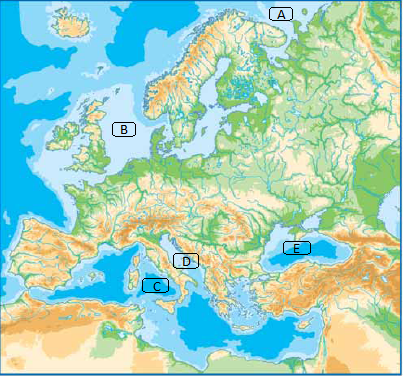 Αντιστοιχίστε τις Ευρωπαικές θάλασσες  της Στήλης 1 με το σωστό γράμμα της Στήλης 2ΣΤΗΛΗ 1ΣΤΗΛΗ 21ΑπέννιναA?2ΚαρπάθιαB?3Σκανδιναβικές ΆλπειςC?4ΟυράλιαD?5Κανταβρικά E?ΣΤΗΛΗ  1ΣΤΗΛΗ 21ΚΡΟΑΤΙΑA?2ΙΣΠΑΝΙΑB?3ΑΛΒΑΝΙΑC?4ΓΑΛΛΙΑD?5ΙΤΑΛΙΑE?ΣΤΗΛΗ 1ΣΤΗΛΗ 21Εκεί έδεσε σε πάσσαλο ο Δίας τον ΠρομηθέαAΑίμος2Το Λευκό Όρος είναι η υψηλότερη κορηφή της οροσειράςBΚαρπάθια Όρη3Λέγεται αλλιώς και ΜπαλκάνCΚαύκασος4Είναι το βορειανατολικό σύνορο του Πανονικού ΛεκανοπεδίουDΟυράλια Όρη5Είναι το βορειανατολικό σύνορο της Ευρώπης με την ΑσίαEΆλπειςABCDEΚορσικήΜάλταΣαρδηνίαΚρήτηΣικελίαABCDE19451958196019741980ABCDE19811994200420062008ABCDEΛιβύηΛίβανοςΣυρίαΣλοβενίαΜαυροβούνιοABCDEΡότερνταμΜασσαλίαΑμβέρσα ΑμβούργοΜπέργκενΣΤΗΛΗ  1ΣΤΗΛΗ 21ΒΟΡΕΙΑ ΘΑΛΑΣΣΑA?2ΤΥΡΡΗΝΙΚΗ ΘΑΛΑΣΣΑB?3ΘΑΛΑΣΣΑ ΜΠΑΡΕΝΤΣC?4ΜΑΥΡΗ ΘΑΛΑΣΣΑD?5ΑΔΡΙΑΤΙΚΗ ΘΑΛΑΣΣΑE?